ANDROID BASED PARKING DATA LOGGER  This project is  about new technique for solving parking problems and provide easy method of parking. In present scenario people find it very difficult to park their vehicles in public places like shopping malls etc. This project considers present parking system issues and provides solution to develop advanced parking system. This project aims to design a vehicle parking system for the  parking lot management. We are using here four  such parking lots. This enables the car drivers to know the availability of parking space and to park it efficiently and easily with the help of LED Indicator Panel. In this project we are implementing four  such parking lots. In this application IR transmitter and receivers are used to detect presence or absense of the vehicle. The information is then passed to microcontroller ATMEGA328  which is then interfaced with the LED indicator panel & 16*2 LCD display to show the status of parking lots. The same information is transmitted to remote end using bluetooth module.  The status of the parking slots can be  monitored  in Android Phone.. Software :ARDUINO IDEEMBDDED CPP CODEPROTEUS SIMULATORHardware  :ATMEGA328  MicrocontrollerBluetooth Module.IR PROXIMITY SENSORS16X2 LCD  DISPLAYRegulated Power SupplyLED IndicatorsBLOCK DIAGRAM:TRANSMITTERRECEIVER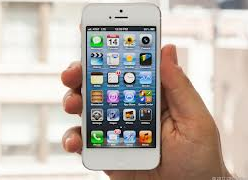 (ANDROID PHONE)